附件1：河南省教育人才学会“研学旅行指导师高级研修班”报名表学员资料姓名性别性别性别男   女男   女一寸照片（请插入清晰的蓝底电子版个人照片）一寸照片（请插入清晰的蓝底电子版个人照片）学员资料出生日期所在单位所在单位所在单位一寸照片（请插入清晰的蓝底电子版个人照片）一寸照片（请插入清晰的蓝底电子版个人照片）学员资料年龄职务职务职务一寸照片（请插入清晰的蓝底电子版个人照片）一寸照片（请插入清晰的蓝底电子版个人照片）学员资料手机号一寸照片（请插入清晰的蓝底电子版个人照片）一寸照片（请插入清晰的蓝底电子版个人照片）学员资料身份证号学员资料证书邮寄地址缴费信息报名联系人缴费信息指定缴费方式对公转账名  称：河南省教育人才学会账  号41050180360800001297开户行：建行郑州自贸区分行名  称：河南省教育人才学会账  号41050180360800001297开户行：建行郑州自贸区分行名  称：河南省教育人才学会账  号41050180360800001297开户行：建行郑州自贸区分行名  称：河南省教育人才学会账  号41050180360800001297开户行：建行郑州自贸区分行名  称：河南省教育人才学会账  号41050180360800001297开户行：建行郑州自贸区分行扫码支付扫码支付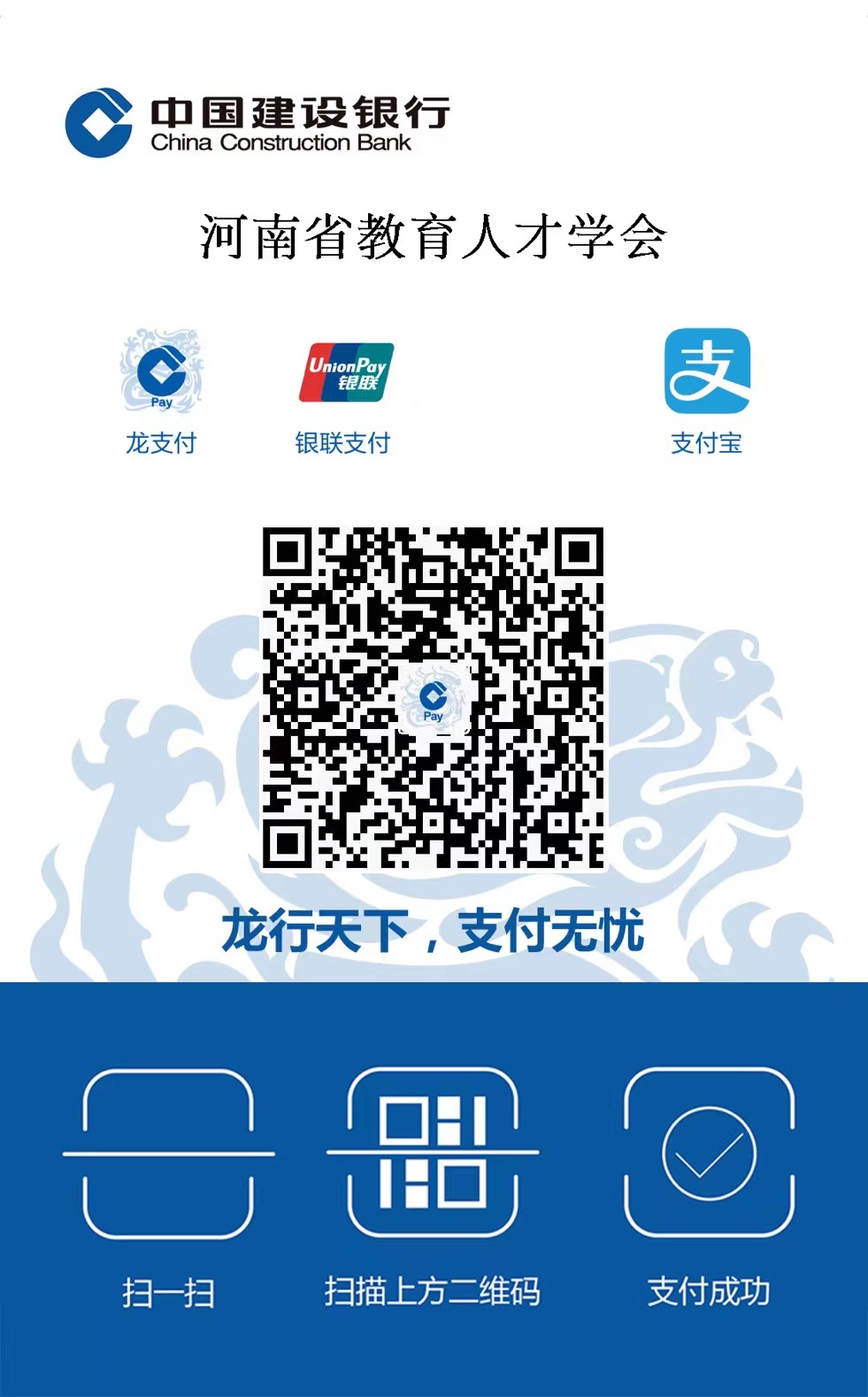 开票情况是否开票是否是否是否开票信息单位名称：
纳税人识别号：单位名称：
纳税人识别号：单位名称：
纳税人识别号：单位名称：
纳税人识别号：单位名称：
纳税人识别号：报名须知1.本次培训报名费为个人报名980元/人/期，无其他类型或其他额度收费；2.本次培训报名仅支持手机网银对公转账或支付宝扫码转账，个人报名需在转账时留言“姓名+身份证号+研学研修报名费”，单位团报需在转账时留言“单位名称+负责人+研学研修报名费”，无指定缴费方式外的其他缴费方式；3.发送报名表邮箱：haetglb@126.com。1.本次培训报名费为个人报名980元/人/期，无其他类型或其他额度收费；2.本次培训报名仅支持手机网银对公转账或支付宝扫码转账，个人报名需在转账时留言“姓名+身份证号+研学研修报名费”，单位团报需在转账时留言“单位名称+负责人+研学研修报名费”，无指定缴费方式外的其他缴费方式；3.发送报名表邮箱：haetglb@126.com。1.本次培训报名费为个人报名980元/人/期，无其他类型或其他额度收费；2.本次培训报名仅支持手机网银对公转账或支付宝扫码转账，个人报名需在转账时留言“姓名+身份证号+研学研修报名费”，单位团报需在转账时留言“单位名称+负责人+研学研修报名费”，无指定缴费方式外的其他缴费方式；3.发送报名表邮箱：haetglb@126.com。1.本次培训报名费为个人报名980元/人/期，无其他类型或其他额度收费；2.本次培训报名仅支持手机网银对公转账或支付宝扫码转账，个人报名需在转账时留言“姓名+身份证号+研学研修报名费”，单位团报需在转账时留言“单位名称+负责人+研学研修报名费”，无指定缴费方式外的其他缴费方式；3.发送报名表邮箱：haetglb@126.com。1.本次培训报名费为个人报名980元/人/期，无其他类型或其他额度收费；2.本次培训报名仅支持手机网银对公转账或支付宝扫码转账，个人报名需在转账时留言“姓名+身份证号+研学研修报名费”，单位团报需在转账时留言“单位名称+负责人+研学研修报名费”，无指定缴费方式外的其他缴费方式；3.发送报名表邮箱：haetglb@126.com。1.本次培训报名费为个人报名980元/人/期，无其他类型或其他额度收费；2.本次培训报名仅支持手机网银对公转账或支付宝扫码转账，个人报名需在转账时留言“姓名+身份证号+研学研修报名费”，单位团报需在转账时留言“单位名称+负责人+研学研修报名费”，无指定缴费方式外的其他缴费方式；3.发送报名表邮箱：haetglb@126.com。1.本次培训报名费为个人报名980元/人/期，无其他类型或其他额度收费；2.本次培训报名仅支持手机网银对公转账或支付宝扫码转账，个人报名需在转账时留言“姓名+身份证号+研学研修报名费”，单位团报需在转账时留言“单位名称+负责人+研学研修报名费”，无指定缴费方式外的其他缴费方式；3.发送报名表邮箱：haetglb@126.com。1.本次培训报名费为个人报名980元/人/期，无其他类型或其他额度收费；2.本次培训报名仅支持手机网银对公转账或支付宝扫码转账，个人报名需在转账时留言“姓名+身份证号+研学研修报名费”，单位团报需在转账时留言“单位名称+负责人+研学研修报名费”，无指定缴费方式外的其他缴费方式；3.发送报名表邮箱：haetglb@126.com。1.本次培训报名费为个人报名980元/人/期，无其他类型或其他额度收费；2.本次培训报名仅支持手机网银对公转账或支付宝扫码转账，个人报名需在转账时留言“姓名+身份证号+研学研修报名费”，单位团报需在转账时留言“单位名称+负责人+研学研修报名费”，无指定缴费方式外的其他缴费方式；3.发送报名表邮箱：haetglb@126.com。1.本次培训报名费为个人报名980元/人/期，无其他类型或其他额度收费；2.本次培训报名仅支持手机网银对公转账或支付宝扫码转账，个人报名需在转账时留言“姓名+身份证号+研学研修报名费”，单位团报需在转账时留言“单位名称+负责人+研学研修报名费”，无指定缴费方式外的其他缴费方式；3.发送报名表邮箱：haetglb@126.com。